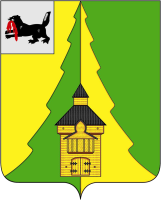 Иркутская областьНижнеилимский районКонтрольно-счетная палатаНижнеилимского муниципального района_______________________________________________________________________________=======================================================================от «02» февраля 2024 г.                                                                        г. Железногорск-Илимский Отчет № 01-07/1по результатам контрольного мероприятияПроверка законного и результативного (эффективного и экономного) использования средств бюджета на обеспечение деятельности подведомственного учреждения администрации Березняковского СП – муниципального казенного учреждения культуры «Культурно-информационный центр Березняковского СП» за 2022 год.Основание для проведения мероприятия: План работы КСП Нижнеилимского муниципального района на 2023 год, 2024 год.Предмет контрольного мероприятия: осуществление контроля за законностью, обоснованностью, эффективностью использования бюджетных средств, предназначенных для функционирования МКУК «КИЦ Березняковского СП».Объект контрольного мероприятия: МКУК «КИЦ Березняковского СП».Цель контрольного мероприятия: установить законность и эффективность использования бюджетных средств, направленных на финансовое обеспечение деятельности МКУК «КИЦ Березняковского СП».Перечень вопросов при проведении контрольного мероприятия: - соответствие учредительных документов действующему законодательству;- правильность составления бюджетных смет казенных учреждений;- целевое использование бюджетных средств, соблюдение порядка расходования бюджетных средств в пределах доведенных ассигнований и доведенных лимитов бюджетных обязательств по соответствующим статьям расходов;- правильность организации и ведения бюджетного учета;- анализ использования бюджетных средств, направленных в 2022 году на оплату труда с начислениями;- анализ соответствия нормативно-правовой базы, на основании которых производится начисление и выплата средств по оплате труда работникам учреждения культуры;- целевое использование бюджетных средств, соблюдение порядка расходования бюджетных средств в пределах доведенных ассигнований и доведенных лимитов бюджетных обязательств по соответствующим статьям расходов;- законность, эффективность и целевое использование бюджетных средств на приобретение, и содержание муниципального имущества;- анализ дебиторской и кредиторской задолженностях по состоянию на начало и конец отчетного периода, в том числе просроченной.Проверяемый период: 2022 год.Сроки проведения контрольного мероприятия: с 26.09.2023г. по 02.02.2024г. (с учетом приостановления).Проверка проводилась в соответствии с Положением о Контрольно-счетной палате Нижнеилимского муниципального района, утвержденным Решением Думы Нижнеилимского муниципального района от 29.09.2021 г. № 147, Стандарта Контрольно-счетной палаты Нижнеилимского муниципального района СВМФК-1 «Правила проведения контрольного мероприятия», утвержденным от 29.12.2017г. № 82.По результатам проверки составлен Акт проверки от 24.01.2024г. № 01-07/1а. Поступившие письменные пояснения от объекта проверки – МКУК «КИЦ Березняковского сельского поселения» (от 31.01.2024г. № 3) на акт изучены и учтены при подготовке составления настоящего отчета.Муниципальное казенное учреждение культуры «Культурно-информационный центр Березняковского СП»Общие сведения      Муниципальное казенное учреждение культуры «Культурно-информационный центр Березняковского МО» (далее - МКУК «КИЦ Березняковского СП», МКУК «КИЦ БСП»), в дальнейшем именуемое «Учреждение», создано в соответствии с постановлением администрации Березняковского СП от 29.11.2010г. № 47 «О создании муниципального учреждения культуры «Культурно-информационный центр Березняковского сельского поселения Нижнеилимского района». Учредителем МКУК «КИЦ Березняковского сельского поселения Нижнеилимского района» является администрация Березняковского СП.      Основным правовым актом в учреждении является Устав МКУК «КИЦ Березняковского СП» (далее – Устав), утвержденный постановлением администрации Березняковского сельского поселения от 29.11.2010г. № 47.      Согласно Уставу МКУК «КИЦ Березняковского СП» является муниципальным казенным учреждением культуры, является некоммерческой организацией и не преследует в качестве основной цели своей деятельности извлечение прибыли, но вправе оказывать платные услуги и заниматься предпринимательской деятельностью лишь постольку, поскольку это служит достижением целей, для которых оно создано и соответствует им.       Учреждение создано в целях организации досуга, сохранения и развития народной традиционной культуры, поддержки любительского искусства и другой самодеятельной творческой инициативы, организации библиотечного обслуживания жителей муниципального образования с учетом их потребностей и интересов, участия в местных, региональных и федеральных программах в области культуры и искусства.Задачами  учреждения является создание благоприятных условий для организации культурного досуга и отдыха жителей муниципального образования, создание условий для реализации информационных, культурных потребностей социально-возрастных групп, предоставление услуг социально-культурного, просветительского и развлекательного характера, доступных для широких  слоев населения, поддержка  и развитие декоративно-прикладного искусства, развитие  современных форм организации культурного досуга с учетом потребностей различных социально-возрастных групп населения, организации библиотечного обслуживания  населения, изучение потребностей пользователей в целях обеспечения прав населения на приобщение к ценностям культуры и науки, сохранение, систематизация и комплектование фондов, воспитание культуры чтения.      Имущество, закрепленное за учреждением, находится в муниципальной собственности Березняковского муниципального образования и закрепляется за Учреждением на праве оперативного управления, согласно п.6.1 гл 6.  Устава МКУК «КИЦ Березняковского СП».В структуру МУК «КИЦ БСП» входят: модельная библиотека п.Березняки, сельская библиотека п.Игирма, сельский Дом культуры п.Игирма, сельский Дом культуры п.Березнки.      Юридический адрес Учреждения: 665696, Иркутская область, Нижнеилимский район, п. Березняки, улица Строительная 3.      Ответственным за финансово-хозяйственную деятельность МКУК «КИЦ Березняковского СП» в проверяемом периоде является директор МКУК «КИЦ Березняковского СП» – Яблокова Марина Сергеевна.      Основным локальным актом, регламентирующим организацию и ведение бухгалтерского учета согласно п.6 Приказа Минфина России от 01.12.2010г. № 157н (ред. от 21.12.2022г.) «Об утверждении Единого плана счетов бухгалтерского учета для органов государственной власти (государственных органов), органов местного самоуправления, органов управления государственными внебюджетными фондами, государственных академий наук, государственных (муниципальных) учреждений и Инструкции по его применению» (далее – Инструкция № 157н), является Учетная политика.     Согласно Учетной политике бухгалтерский и налоговый учет в МКУК «КИЦ Березняковского СП»  осуществляется муниципальным казенным учреждением «Сервисный центр» (Соглашение от 10.01.2022г. № 6 (с изм.) с использование программного продукта АС «Смета».   Проверка правильности составления бюджетной сметыФинансово-хозяйственная деятельность МКУК «КИЦ Березняковского СП» осуществляется в соответствии с бюджетной сметой. Бюджетные сметы МКУК «КИЦ Березняковского СП» на 2022 год и на плановый период 2023 и 2024 годов от 24.12.2021г. подписана руководителем учреждения культуры и утверждена Главой Березняковского СП в общем объеме 7 189,9 тыс. рублей.В течение года в показатели бюджетных смет на 2022 год и на плановый период 2023 и 2024 годов МКУК «КИЦ Березняковского СП»  были внесены изменения, в результате по состоянию на 22.12.2022г. общий объем бюджетных назначений составил в сумме 11 554,7 тыс. рублей.Проверка правильности составления, утверждения и ведения бюджетных смет на 2022 год и на плановый период 2023 и 2024 годов МКУК «КИЦ Березняковского СП» показала следующее: - показатели бюджетных смет на 2022 год и на плановый период 2023 и 2024 годов МКУК «КИЦ Березняковского СП» соответствуют доведенным объемам лимитов бюджетных обязательств;- бюджетные сметы на 2022 год и на плановый период 2023 и 2024 годов МКУК «КИЦ Березняковского СП», в разрезе кодов классификации расходов бюджета с детализацией до кодов статей (подстатей) классификации операций сектора государственного управления, в рублях с точностью до двух знаков после запятой;- форма бюджетной сметы МКУК «КИЦ Березняковского СП» на 2022 год и на плановый период 2023 и 2024 годов соответствует Приложению № 1 к Общим требованиям к порядку составления, утверждения и ведения бюджетных смет казенных учреждений, утвержденным Приказом Минфина России от 14.02.2018г. № 26н «Об общих требованиях к порядку составления, утверждения и ведения бюджетных смет казенных учреждений».В нарушение п.8 и 10 Общих требований к порядку составления, утверждения и ведения бюджетных смет казенных учреждений, утвержденных Приказом Минфина России от 14.02.2018 № 26-н, к сметам МКУК «КИЦ Березняковского СП» отсутствуют и соответственно не утверждены обоснования (расчеты) плановых сметных показателей, которые должны являться ее неотъемлемой частью, а сама бюджетная смета составлена не на основании таких обоснований (расчетов) (административная ответственность в соответствии с ч. 2 ст. 15.15.7 КоАП РФ).Проверка правильности начисления и выплаты заработной платы     Приказом № 3 от 10.01.2022г. утверждено штатное расписание на 2022 год МКУК «КИЦ Березняковского СП» от 10.01.2022г. № 1 с годовым фондом в сумме 5 723,5 тыс. рублей и штатной численностью в количестве 9 штатных единиц.       В течение проверяемого периода 2022 года в штатное расписание от 10.01.2022г. № 1 были внесены изменения  (штатное расписание № 3 от  19.08.2022г., № 4 от 11.11.2022г.) в результате, которого годовой фонд оплаты  труда составил 6 238,6 тыс. рублей.      Фактическое начисление фонда оплаты труда по МКУК «КИЦ Березняковского СП» за 2022 год составил в сумме 5 624,3 тыс. рублей, что не превышает фонд, утвержденный в штатном расписании № 4 от 11.11.2022г. в сумме 6 238,6 тыс. рублей.      Оплата труда работников МКУК «КИЦ Березняковского МО» является основной расходной статьей деятельности учреждения.Начисление и выплата заработной платы в проверяемом периоде производилась в соответствии с окладами, штатным расписанием, приказами и табелями учета рабочего времени.Решением Думы Березняковского СП от 11.02.2019г. № 91 утверждено Положение об оплате труда работников муниципального казенного учреждения культуры «КИЦ Березняковского СП», и находящегося в ведении МО «Березняковского СП» (далее – Положение об оплате труда МКУК «КИЦ Березняковского СП»).КСП района отмечает, что в п.1.1. главы 1 Решения Думы Березняковского СП от 11.02.2019г. № 91  указаны ссылки на нормативно-правовые акты, регулирующие установление систем оплаты труда в муниципальных учреждениях культуры, находящихся в ведении администрации МО «Нижнеилимский район», при этом МКУК «КИЦ Березняковского СП» не находится в ведении администрации района. Согласно ст. 144 ТК РФ в муниципальных учреждениях системы оплаты труда устанавливаются коллективными договорами, соглашениями, локальными нормативными актами в соответствии с трудовым законодательством и иными нормативными правовыми актами, содержащими нормы трудового права органами местного самоуправления. Начисление оплаты труда работникам МКУК «КИЦ Березняковского СП» производилось в соответствии с Положением, утвержденным Решением Думы Березняковского СП от 11.02.2019г. № 91. КСП района отмечает, что приложения, которые являются неотъемлемой частью к Решению Думы Березняковского СП от 11.02.2019г. № 91 подписаны директором учреждения МКУК «КИЦ Березняковского СП», в то время как уполномоченным лицом Думы является Председатель Думы Березняковского СП. Таким образом, данный документ теряет свою юридическую силу.Проведенный анализ Положение об оплате труда работников МКУК «КИЦ Березняковского МО» показал следующее:Пунктом 2.1. главы 2 определенно, что оплата труда состоит из должностного оклада, стимулирующих и компенсационных выплат. Размеры окладов установлены приложение № 1 к настоящему Положению.Приложением № 4 Положения об оплате труда работников МКУК «КИЦ Березняковского СП» определено стимулирующие выплаты установленные работникам и руководителю учреждения с учетом показателей и критериев эффективности деятельности, рекомендаций комиссии по определению размеров стимулирующих выплат, созданной в учреждении с участием муниципальных служащих Администрации Березняковского сельского поселения Нижнеилимского района. Каждому критерию присваивается определенное максимальное количество баллов. Для измерения результативности труда по каждому критерию вводятся показатели и шкала показателей. Установление стимулирующих выплат по результатам профессиональной деятельности производится на основе мониторинга профессиональной деятельности: за интенсивность и высокие результаты, за выполнение особо важных и срочных работ, за  качество выполняемых работ. Распределение выплат стимулирующего характера осуществляется по итогам каждого месяца. Согласно Приложения 4 главы 2 п. 2.4.1. установлено, что ведущий бухгалтер Финансового управления администрации Нижнеилимского муниципального  района ежемесячно предоставляет руководителю учреждения информацию  о сумме стимулирующей части фонда оплаты труда, не включая районный коэффициент и процентную надбавку за работу в районах Крайнего Севера и приравненных к ним местностям. При этом КСП района обращает внимание, что в соответствии с Соглашением от 10.01.2022г. № 6 (с изм.) бухгалтерский и налоговый учет в МКУК «КИЦ Березняковского СП»  осуществляется муниципальным казенным учреждением «Сервисный центр», что также противоречит действующей Учетной политики. Стимулирование  работников и руководителя осуществляется  по  балльной  системе  с  учетом выполнения критериев. Денежный  вес  (в  рублях)  каждого  балла  определяется  путём  деления  размера стимулирующей  части  фонда  оплаты  труда  (ФОТ)  работников  учреждения на общую сумму баллов всех работников.Расчет стоимости балла производится по формуле:S  =  ФОТ  стим./  (N1  +  N2  +  N3  +  Nn),  где  S  –  стоимость  одного  балла;  ФОТ  – стимулирующая часть фонда оплаты труда; N1, N2, ...., Nn – количество баллов. Для  определения  размера  стимулирующих  выплат  каждому  работнику  учреждения за отчетный период показатель (денежный вес) умножается на сумму набранных баллов каждым работником. Решение о размере стимулирующих выплат работникам и руководителю учреждения определяется Комиссией на основании сведений (оценочных листов), представленных работниками, и принимается по результатам голосования большинством голосов членов Комиссии, при этом голос председателя Комиссии является приоритетным. Комиссия на основании всех материалов мониторинга составляет сводный оценочный лист с указанием баллов каждому работнику и руководителю,  утверждает его на заседании с обязательным оформлением протокола. Руководитель учреждения  на  основании протокола и  сводного оценочного листа комиссии издает  приказ  о  распределении  фонда стимулирования  и  направляет его  бухгалтеру   для  начисления, в  сроки, установленные для сдачи документов по начислению заработной платы в текущий месяц.В соответствии со ст.135 ТК РФ заработная плата работнику устанавливается трудовым договором в соответствии с действующими у данного работодателя системами оплаты труда, включая размеры тарифных ставок, окладов (должностных окладов), доплат и надбавок компенсационного характера, в том числе за работу в условиях, относящихся от нормальных, системы доплат и надбавок стимулирующего характера и системы премирования.Согласно ст. 144 ТК РФ системы оплаты труда (в том числе тарифные системы оплаты труда) работников муниципальных учреждений устанавливаются коллективными договорами, соглашениями, локальными нормативными актами в соответствии с федеральными законами и иными нормативными правовыми актами Российской Федерации, законами и иными нормативными правовыми актами субъектов Российской Федерации и нормативными правовыми актами органов местного самоуправления.Анализ представленных к проверке документов, регулирующих вопросы оплаты труда работников МКУК «КИЦ БСП», показал, что в учреждении отсутствует локальный нормативный акт об оплате труда работников (согласно ст.3 ТК принятие локальных нормативных актов находится в компетенции работодателя).Таким образом, в нарушение требований ТК РФ в проверяемом периоде оплата труда работников МКУК «КИЦ БСП» производилась в отсутствие системы оплаты труда, установленной работодателем в соответствие с требованиями законодательства.КСП района отмечает, что при назначении стимулирующих выплат отсутствуют протоколы и оценочные листы с указанием баллов. В связи, с чем не предоставляется возможным произвести проверку критериев оценки достижения результатов труда сотрудников. В ходе контрольного мероприятия предоставлены протоколы и оценочные листы на назначение стимулирующей выплаты.При анализе предоставленных протоколов и оценочных листов выявлено, что при назначении стимулирующих выплат на директора учреждения культуры прослеживается личная заинтересованность директора МКУК «КИЦ БСП», поскольку  оценку критериев показателей результативности и эффективности деятельности рассматривает комиссия в состав, которой в лице Председателя входит директор учреждения. На основании изложенного данные действия подпадают под действие статьи 27 (Конфликт интересов)  Федерального закона от 12.01.1996г.№ 7-ФЗ «О некоммерческих организациях». Сумма стимулирующих выплат директору МКУК «КИЦ БСП» за 2022 год составила 86 102,56  рублей.Кроме того, следует отметить, что приказы о выплате стимулирующих надбавок из стимулирующего фонда МКУК «КИЦ БСП» за 2022 год: приказ № 1 от 24.01.2022г., приказ № 2 от 18.02.2022г., приказ № 3 от 22.03.2022г., приказ № 4 от 22.04.2022г., приказ № 4 от 23.05.2022г., приказ № 6 от 23.06.2022г., приказ  № 7 от 14.07.2022г., приказ  № 8 от 19.08.2022г., приказ  № 11 от 23.09.2022г., приказ  № 12 от 24.10.2022г., приказ  № 14 от 19.12.2022г. принимаются и утверждаются за текущий месяц раньше срока достижения результатов труда сотрудника за полный отработанный месяц.К проверке представлен приказ директора МКУК «КИЦ Березняковского СП» от 13.01.2020г. № 01/3 «Об утверждении Правил внутреннего трудового распорядка в МКУК «КИЦ Березняковского СП», согласно которому определено, что рабочая неделя работников учреждения культуры и структурных подразделений учреждения культуры устанавливается пятидневная рабочая неделя с продолжительностью 36 часов в неделю, иной режим рабочего времени может быть установлен трудовым договором с работником. В ходе выборочной проверки табелей учета рабочего времени установлено, что уборщик служебных помещений табулируется в режиме пятидневной рабочей недели, в то время как трудовым договором № 6 от 11.11.2022г. п.6.1 установлена шестидневная рабочая неделя. В ходе контрольного мероприятия внесено изменение в трудовой договор.Проверкой трудовых договоров выявлено:- трудовым договором № 01 от 11.01.2022г. сотрудник принят на должность уборщик служебных помещений на 1,0 ставку, п.6.1. установлена продолжительность рабочей недели в количестве 18 часов, установленная трудовым договором продолжительность рабочей недели противоречит ст. 320 ТК РФ, а также правилам внутреннего трудового распорядка;- аналогичная ситуация прослеживается трудовым договором № 05 от 11.11.2022г. сотрудник принят на должность заведующей модельной библиотеки на 1,0 ставку. Неправильное оформление трудового договора грозит работодателю штрафными санкциями в соответствии с ч.4 ст. 5.27 КоАП РФ.При проверке ежегодных оплачиваемых отпусков было выявлено следующее.Исходя из положений ст.ст. 114,122 ТК РФ работникам предоставляются ежегодные оплачиваемые отпуска.      График отпусков - обязательный локальный нормативный акт, что следует из ч.1, 2 ст.8, ч.1, 2 ст.123 ТК РФ. Согласно ст. 123 ТК РФ очередность предоставления оплачиваемых отпусков определяется ежегодно в соответствии с графиком отпусков, утверждаемым работодателем не позднее, чем за две недели до наступления календарного года. График отпусков для работников МКУК «КИЦ Березняковского СП» на 2022 год утвержден директором учреждения № 1 от 27.12.2021г., что не соответствует требованиям статьи 123 ТК РФ (административная ответственность по ч.1 ст. 5.27 КоАП). Согласно статье 124 ТК РФ ежегодный оплачиваемый отпуск может быть продлен или перенесен на другой срок, но при этом необходимо внести изменения в график отпусков. Постановлением Госкомстата России № 1 от 05.01.2004г., которое создано для приведения первичной учетной документации по учету труда и его оплаты к единому стандарту установлен образец унифицированной формы «График отпусков» (форма Т-7). Утвержденный график отпусков МКУК «КИЦ Березняковского СП»  соответствует образцу формы Т-7, утвержденного Постановлением Госкомстата России № 1 от 05.01.2004г.КСП района отмечает, что в графике отпусков на 2022 год, утвержденным  от 27.12.2021г., включен уборщик служебных помещений Уродовских Г.В., в то время как трудовой договор с работником был заключен 11.01.2022г., соответственно указанный сотрудник не мог быть включен в график отпусков от 27.12.2021г. КСП района обращает внимание, что при возникновении необходимости внести исправления в график отпусков, необходимо издать новый приказ «О внесении изменений в график отпусков от 27.12.2021».В приказе № 09-п от 16.03.2022г. пункта «В» имеется техническая ошибка  согласно, которого отпуск предоставлен продолжительностью 44 к.д. с 28.04. по 16.05.2022г., однако в соответствии с запиской-расчет об исчислении среднего заработка при предоставлении отпуска определено предоставление отпуска с 01.04. по 16.05.2022г.Аналогичная ошибка допущена в приказах от 26.04.2022г. № 02-о, № 03-о в пункте «А» ежегодный основной оплачиваемый отпуск в количестве 26 к.д., в пункте «Б» ежегодный дополнительно оплачиваемый отпуск за работу в районах крайнего Севера и приравненных к ним местностям в количестве 16 к.д., таким образом, согласно приказов, общая продолжительность отпуска составляет 44 к.д., как установлено в пункте «В» приказов отпуск предоставлен продолжительностью 10 к.д. с 27.05. по 05.06.2022г. однако в соответствии с запиской-расчет об исчислении среднего заработка при предоставлении отпуска определено предоставление отпуска с 11.05. по 05.06.2022г (26 к.д.)       В целях сохранения достигнутого уровня соотношения средней заработной платы работников учреждений культуры, предусмотренного Указом Президента РФ от 07.05.2012г. № 597 «О мероприятиях по реализации государственной социальной политики», к среднемесячному доходу от трудовой деятельности, распоряжением Министерства культуры и архивов Иркутской области от 13.10.2021г. № 56-173-мр на 2022 год утвержден прогноз заработной платы работников учреждений культуры в Нижнеилимском районе в размере 52 995,3 рублей.Затем, распоряжением Министерства культуры и архивов Иркутской области от 18.08.2022г. № 56-279-мр на 2022 год утвержден уточненный прогноз заработной платы работников учреждений культуры в Нижнеилимском районе в размере 57 764,9 рублей.       Согласно «Сведениям об обеспечении доведения заработной платы педагогических работников муниципальных учреждений дополнительного образования детей и работников муниципальных учреждений культуры до уровня заработной платы…» средняя заработная плата по работникам МКУК «КИЦ Березняковского СП» за 2022 год доведена до средней заработной платы в сумме 57 764,9 рублей в соответствии с распоряжением Министерства культуры и архивов Иркутской области от 18.08.2022г. № 56-279-мр.Проверка банковских операцийПроверка правильности ведения банковских операций проведена выборочным методом за 2022 год. В соответствии с Приказом Минфина России от 30.03.2015г. № 52н (ред. от 15.06.2020) «Об утверждении форм первичных учетных документов и регистров бухгалтерского учета, применяемых органами государственной власти (государственными органами), органами местного самоуправления, органами управления государственными внебюджетными фондами, государственными (муниципальными) учреждениями, и Методических указаний по их применению») записи в Журнал операций с безналичными денежными средствами производятся на основании первичных (сводных) учетных документов, прилагаемых к ежедневным выпискам по счету (лицевому счету) (далее - Приказ Минфина России от 30.03.2015г. № 52н).В ходе проверки установлено, что журналы операций своевременно подписываются, а банковские операции, отраженные в представленных банковских выписках, подтверждены первичными учетными документами, приложенными к выпискам, что соответствует требованиям норм Приказа Минфина России от 30.03.2015г. № 52н. Расчеты с подотчетными лицамиУчет расчетов с подотчетными лицами ведется на счете 0.208.00.000 «Расчеты с подотчетными лицами по прочим выплатам» в журнале операции расчетов с подотчетными лицами № 3.В соответствии со ст. 325 ТК РФ, лица, работающие в организациях, расположенных в районах Крайнего Севера и приравненных к ним местностях, имеют право на оплату один раз в два года за счет средств работодателя стоимости проезда и провоза багажа к месту использования отпуска.КСП района отмечает, что Решением Думы Березняковского СП от 25.12.2020г. № 201 утверждено Положение «О гарантиях и компенсациях для лиц, проживающих в местности, приравненной к районам Крайнего Севера, и работающих в муниципальных учреждениях, финансируемых из бюджета Березняковского муниципального образования», действующее с 01.01.2021 года. Выборочная проверка правильности принятия расходов в 2022 году, связанных с проездом к месту использования отпуска и обратно работников МКУК «КИЦ БСП», нарушений не установлено. КСП района, обращает внимание, что в журнале операции №3  не подшиты оборотно-сальдовые ведомости по счету 0.208.00.000 «Расчеты с подотчетными лицами по прочим выплатам», что не позволяет отследить остатки и обороты за выбранный период.В ходе контрольного мероприятия представлены  оборотно-сальдовые ведомости по счету 0.208.00.000 «Расчеты с подотчетными лицами по прочим выплатам», нарушений не установлено.Учет нефинансовых активов учреждения.Проверкой полноты и правильности оприходования и списания основных средств и материальных запасов за 2022 год установлено, что учет основных средств и материальных ценностей ведется в оборотных ведомостях. Так по состоянию на 31.12.2022г. на балансе МКУК «КИЦ Березняковского СП» числится имущество на сумму 12 782,0 тыс. рублей. Согласно приказу о проведении инвентаризации материальных ценностей от 14.12.2022г. № 28,29 в составе комиссии по инвентаризации и передаче материальных ценностей и по списанию имущества в МКУК «КИЦ Березняковского СП» проведена инвентаризация фактического наличия имущества.Оформление результатов инвентаризации произведено с нарушением Приказа Министерства финансов РФ от 30.03.2015г. № 52н «Об утверждении форм первичных учетных документов и регистров бухгалтерского учета, применяемых органами государственной власти (государственными органами), органами местного самоуправления, органами управления государственными внебюджетными фондами, государственными (муниципальными) учреждениями, и методических указаний по их применению» (далее – Приказ № 52н) - инвентаризационные описи не соответствуют форме, утвержденной Приказом № 52н. Согласно договору № 1 от 21.02.2021г. администрация Березняковского СП передала муниципальное имущество в оперативное управление МКУК «КИЦ БСП» нежилое помещение на первом этаже, в благоустроенном двухэтажном кирпичном здании, общей площадью 77,6 кв.м., кадастровый номер 38:12:000000:1080 по адресу: Иркутская  область, Нижнеилимский район, п. Березняки, ул. Янгеля, д.25, пом. № 1. При этом в представленной в ходе проверке оборотно-сальдовой ведомости по счету 101.00 «Основные средства» данное имущество не принято к учету на баланс. Проверкой установлено, что между ООО «Иркутскэнергосбыт» и МКУК «КИЦ БСП» заключен муниципальный контракт № 3012 от 10.01.2022г. на потребление электроэнергии в сумме 360 000 рублей (исполнение контракта составило 350 056,17), согласно Приложению № 2 к настоящему контракту определен перечень электроустановок в количестве 4 электроустановки, расположенных по разным адресам. Одна из  электроустановок  находится в модельной библиотеке по адресу Нижнеилимский район, п. Березняки, ул. Янгеля, д.25, данное имущество не числится на балансе МКУК «КИЦ БСП». Таким образом, в отсутствие нежилого помещения на балансе подведомственного учреждения произведенные расходы за период с 01.01.2022-31.12.2022г. за потребленную электроэнергию являются нецелевыми. Сумму потребленной электроэнергии объекта, расположенного по адресу ул. Янгеля, д.25 не представляется возможным, поскольку счета-фактуры  ООО «Иркутскэнергосбытом» общей суммой на все 4 электроустановки.По представленным пояснениям от объекта проверки замечание будет устранено, направлены документы в бухгалтерию для постановки на учет. Проверка состояния расчетов с поставщиками, планирования и размещениязакупок товаров, работ и услугАналитический учет расчетов с поставщиками за поставленные материальные ценности и оказанные услуги, с подрядчиками за выполненные работы ведется на субсчетах счета 0.302.00.000 «Расчеты по принятым обязательствам» в Журнале операций по расчетам с поставщиками и подрядчиками № 4.В ходе контрольного мероприятия были представлены оборотные ведомости по счету 0.302.00.000. Согласно оборотным ведомостям по состоянию на 01.01.2022 г. и на 01.01.2023 г. дебиторская и кредиторская задолженность отсутствовала.Согласно статье 73 БК РФ получатели бюджетных средств обязаны вести реестры закупок, осуществленных без заключения государственных или муниципальных контрактов. Реестры закупок, осуществленных без заключения государственных или муниципальных контрактов. Реестры закупок, осуществленных без заключения государственных или муниципальных контрактов, должны содержать следующие сведения:- краткое наименование закупаемых товаров, работ и услуг;- наименование и местонахождение поставщиков, подрядчиков и исполнителей услуг;- цена и дата закупки.В ходе контрольного мероприятия представлен Реестр закупок МКУК «КИЦ Березняковского СП», представленный реестр соответствует требованиям ст. 73 БК РФ.Для осуществления закупок для нужд МКУК «КИЦ БСП» согласно ч. 2 ст. 38 Федерального закона от 05.04.2013г. № 44-ФЗ «О контрактной системе в сфере закупок товаров, работ, услуг для обеспечения государственных и муниципальных нужд» (далее – Федеральный закон № 44-ФЗ), приказом директора МКУК «КИЦ  БСП» от 13.04.2018г. № 13/4 контрактным управляющим назначена Яблокова М. С., директор МКУК «КИЦ БСП»     Следует отметить, что на официальном сайте РФ http://www.zakupki.gov.ru МКУК «КИЦ БСП» размещены план закупок и план-график на 2022 год, согласно требованиям следующих законодательных актов:- статьям 17, 21 Федерального закона № 44-ФЗ;-  Постановления Правительства РФ от 30.09.2019 N 1279 (ред. от 31.12.2022) "О планах-графиках закупок и о признании утратившими силу отдельных решений Правительства Российской Федерации" (вместе с "Положением о порядке формирования, утверждения планов-графиков закупок, внесения изменений в такие планы-графики, размещения планов-графиков закупок в единой информационной системе в сфере закупок, на официальном сайте такой системы в информационно-телекоммуникационной сети "Интернет", об особенностях включения информации в такие планы-графики и планирования закупок заказчиком, осуществляющим деятельность на территории иностранного государства, а также о требованиях к форме планов-графиков закупок")КСП района отмечает, что МКУК «КИЦ БСП» соблюдены сроки размещения плана закупок, плана-графика на официальном сайте. Первый план-график закупок и план закупок на официальном сайте на 2022 год размещены 30.12.2021г. Объем закупок на 2022 год (с учетом изменений) отраженный в плане-графике закупок и плане закупок для обеспечения муниципальных нужд на 2022 год в сумме 4 121,0 тыс. рублей соответствует объему, предусмотренному в уведомлениях об уточненных лимитах бюджетных обязательств на 2022 год и плановый период 2023 и 2024 годов.За 2022 год МКУК «КИЦ БСП» конкурентные процедуры не проводились. Все закупки осуществлены у единственного поставщика (подрядчика, исполнителя):- в соответствии с п.4 ч.1 ст.93 Федерального Закона № 44-ФЗ (договора на сумму, не превышающую 300 тысяч рублей). Согласно п. 4 ч. 1 ст. 93 Федерального закона № 44-ФЗ закупка у единственного поставщика (подрядчика, исполнителя) может осуществляться заказчиком в случае осуществления закупки товара, работы или услуги на сумму, не превышающую трехсот тысяч рублей. При этом годовой объем закупок, которые заказчик вправе осуществить на основании данного пункта, не должен превышать два миллиона рублей или не должен превышать пять процентов совокупного годового объема закупок заказчика и не должен составлять более чем пятьдесят миллионов рублей;- в соответствии с п.5 ч.1 ст.93 Федерального Закона № 44-ФЗ осуществление закупки товара, работы или услуги государственным, или муниципальным учреждением культуры, уставными целями деятельности которого являются сохранение, использование и популяризация объектов культурного наследия…на сумму, не превышающую шестисот тысяч рублей. При этом годовой объем закупок, которые заказчик вправе осуществить на основании настоящего пункта, не должен превышать пять миллионов рублей или не должен превышать пятьдесят процентов совокупного годового объема закупок заказчика и не должен составлять более чем тридцать миллионов рублей.Объем закупок, осуществленный МКУК «КИЦ БСП» на основании п. 4,5 ч. 1 ст. 93 Федерального закона № 44-ФЗ в 2022 году составил 4 092,2 тыс. рублей. По представленным в ходе проверки материалам, установлено, что по п.4,5 ч.1 ст.93 Федерального закона № 44-ФЗ МКУК «КИЦ БСП» в 2022 году заключено 5 муниципальных контрактов и 22 договора. В соответствии с Постановлением Правительства РФ от 17.03.2015г. № 238 (ред. от 20.12.2022) «О порядке подготовки отчета об объеме закупок у субъектов малого предпринимательства и социально ориентированных некоммерческих организаций, его размещения в единой информационной системе и внесении изменения в Положение о Межведомственной комиссии по отбору инвестиционных проектов, российских кредитных организаций и международных финансовых организаций для участия в Программе поддержки инвестиционных проектов, реализуемых на территории Российской Федерации на основе проектного финансирования» размещен 06.03.2023 года на официальном сайте РФ «Отчет об объеме закупок у субъектов малого предпринимательства, социально ориентированных некоммерческих организаций» за 2022 год.Выводы:1. К бюджетным сметам МКУК «КИЦ БСП» отсутствуют обоснования (расчеты) плановых сметных показателей, которые должны являться ее неотъемлемой частью, а сама бюджетная смета составлена не на основании таких обоснований (расчетов) (в нарушение п.8 и 10 Приказа Минфина России от 14.02.2018 № 26-н).2. Анализ представленных к проверке документов, регулирующих вопросы оплаты труда работников МКУК «КИЦ БСП», показал, что в учреждении отсутствует локальный нормативный акт об оплате труда работников (согласно ст.3 ТК принятие локальных нормативных актов находится в компетенции работодателя). В  нарушение требований ТК РФ в проверяемом периоде оплата труда работников МКУК «КИЦ БСП» производилась в отсутствие системы оплаты труда, установленной работодателем в соответствие с требованиями законодательства.3. Приказы о выплате стимулирующих надбавок из стимулирующего фонда МКУК «КИЦ БСП» за 2022 год принимаются и утверждаются за текущий месяц раньше срока достижения результатов труда сотрудника за полный отработанный месяц.4. Согласно ст. 123 ТК РФ очередность предоставления оплачиваемых отпусков определяется ежегодно в соответствии с графиком отпусков, утверждаемым работодателем не позднее, чем за две недели до наступления календарного года. График отпусков для работников МКУК «КИЦ Березняковского СП» на 2022 год утвержден директором учреждения 27.12.2021г., что не соответствует требованиям статьи 123 ТК РФ.5. В п.6.1. трудовых договоров № 01 от 11.01.2022г., № 05 от 11.11.2022гю установлена продолжительность рабочей недели в разрез трудового законодательства и правил внутреннего трудового распорядка.6. В приказах на предоставление отпусков допускаются ошибки при указании продолжительности календарных дней отпуска.7. В отсутствии на балансе Учреждения нежилого здания, переданного согласно договору № 1 от 21.02.2021г. администрацией Березняковского СП в оперативное управление МКУК «КИЦ БСП», расположенного по адресу Иркутская  область, Нижнеилимский район, п. Березняки, ул. Янгеля, д.25, пом. № 1, производились расходы за потребленную электроэнергию, проводимые расходы являются нецелевыми. Сумму потребленной электроэнергии объекта, расположенного по адресу ул. Янгеля, д.25 не представляется возможным, поскольку счета-фактуры  ООО «Иркутскэнергосбытом» выставляются общей суммой на все объекты учреждения культуры.Рекомендации:1. Рассмотреть настоящий отчет, учесть замечания и недостатки, выявленные в ходе проведения контрольного мероприятия.2. Вести бюджетную смету в соответствии Приказом Минфина России от 14.02.2018 № 26-н.3. Разработать и привести в соответствие с действующим законодательством нормативно-правовые документы, касающиеся оплаты труда работников МКУК «КИЦ БСП» (Положение по оплате труда, Положение или Порядок по установлению стимулирующих выплат и премирования работников.)4. Принимать и утверждать приказы и протоколы заседаний комиссий по распределению стимулирующих выплат за текущий месяц по достижению результатов труда сотрудников за полный отработанный месяц.5. Принять меры по возврату сумм неправомерно начисленных и выплаченных стимулирующих выплат:- директору учреждения в сумме 86 102,56 рублей.6. Не допускать нарушение сроков утверждения графика отпусков.7. Привести в соответствие трудовые договора.8. Соблюдать требования трудового законодательства. Устранить замечания и нарушения, отмеченные в Акте КСП района № 01-07/1а от 24.01.2024г. и настоящем Отчете КСП района. Информацию в КСП района об устранении замечаний и нарушений предоставить до 02.04.2024 г. (с предоставлением подтверждающих документов).Председатель КСПНижнеилимского муниципального района                                                               О.В. Кияница